附件5-1演讲比赛、微电影大赛工作群二维码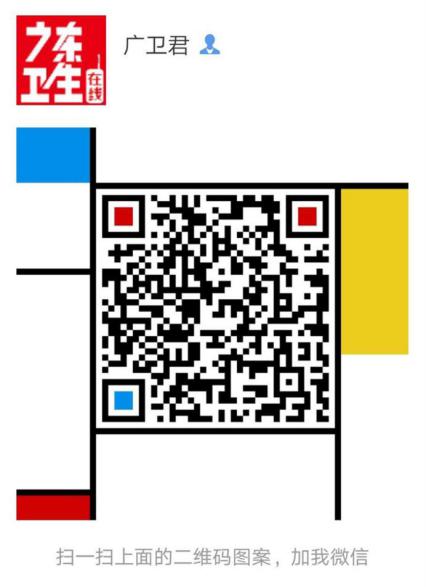 （适用于演讲比赛、微电影大赛）附件5-2摄影大赛工作群二维码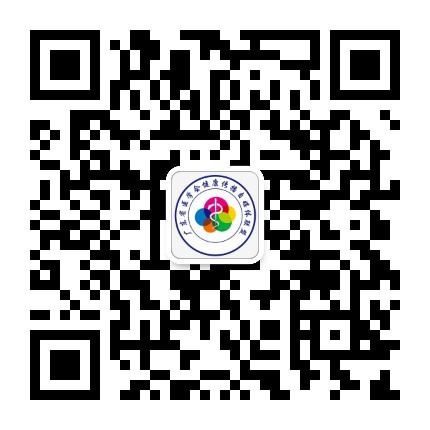 （适用于摄影大赛）